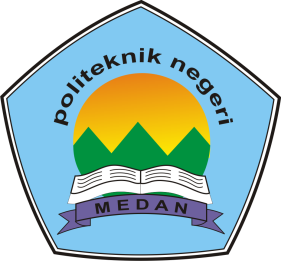 KEMENTERIAN PENDIDIKAN KEBUDAYAAN, RISET, DAN TEKNOLOGIPOLITEKNIK NEGERI MEDANJURUSAN TEKNIK MESINJL. Almamater No.1 kampus USU 20155 MedanTelp. (061)8213071 Fax.(061)8215845http://www.polmed.ac.id e-mail: teknikmesin@polmed.ac.id, me@polmed.ac.idNo. Dokomen         : Form-3.57KEMENTERIAN PENDIDIKAN KEBUDAYAAN, RISET, DAN TEKNOLOGIPOLITEKNIK NEGERI MEDANJURUSAN TEKNIK MESINJL. Almamater No.1 kampus USU 20155 MedanTelp. (061)8213071 Fax.(061)8215845http://www.polmed.ac.id e-mail: teknikmesin@polmed.ac.id, me@polmed.ac.idRevisi ke                  : 00KEMENTERIAN PENDIDIKAN KEBUDAYAAN, RISET, DAN TEKNOLOGIPOLITEKNIK NEGERI MEDANJURUSAN TEKNIK MESINJL. Almamater No.1 kampus USU 20155 MedanTelp. (061)8213071 Fax.(061)8215845http://www.polmed.ac.id e-mail: teknikmesin@polmed.ac.id, me@polmed.ac.idTanggal Efektif       : 4 Januari 2021KEMENTERIAN PENDIDIKAN KEBUDAYAAN, RISET, DAN TEKNOLOGIPOLITEKNIK NEGERI MEDANJURUSAN TEKNIK MESINJL. Almamater No.1 kampus USU 20155 MedanTelp. (061)8213071 Fax.(061)8215845http://www.polmed.ac.id e-mail: teknikmesin@polmed.ac.id, me@polmed.ac.idPage                         : 1 of 1Title :            TANDA BUKTI PENYERAHAN LAPORAN TUGAS AKHIRTitle :            TANDA BUKTI PENYERAHAN LAPORAN TUGAS AKHIRSaya Mahasiswa Jurusan Teknik MesinNama                                                       :  RICHARD RICARDY OMPUSUNGGU	Nomor Induk Mahasiswa                        :  1805012086Telah menyerahkan Laporan Tugas Akhir dengan Judul : Rancang Bangun Mesin Perajang Jahe Bahan Baku                                                                                            Bandrek Kapasitas 25 Kg/Jam Tanda Bukti Penyerahan Laporan ini syarat untuk Yudisium                                                                                                                   Medan,                         Diterima Oleh,                                                                                           Yang Menyerahkan,Administrasi Jurusan Teknik Mesin                                                          Mahasiswa Musthafa Ahmad Zuhri                                                                             RICHARD RICARDY                                                                                                                    NIM: 1805012086